Encuesta de Satisfacción sobre Viajes AéreosHola, te invitamos a contestar una breve encuesta sobre tu experiencia en tu último vuelo realizado.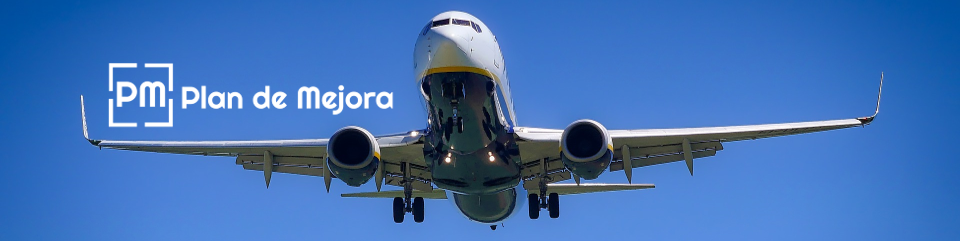 1.- ¿Con qué frecuencia realizas viajes en avión?1-6 veces al año7-14 veces al año15 a 22 veces al añoMás de 22 veces al año2.- ¿Con qué aerolínea realizaste tu último vuelo?LATAMAviancaCopa AirlinesAeroméxicoAerolíneas ArgentinasOtro, especificar:………………………………………………………..3.- ¿Qué tipo de viaje fue?NacionalInternacional4.- Con base en tu experiencia del último viaje, ¿qué tan probable es que recomiendes a la aerolínea con algún familiar o amigo?5.- En relación con tu última experiencia de viaje, ¿qué tan satisfecho estás con los siguientes aspectos?6.- En relación con tu experiencia en la sala de embarque, ¿qué tan satisfecho estás con los siguientes aspectos?7.- En relación con tu experiencia durante el vuelo, ¿qué tan satisfecho estás con los siguientes aspectos?8.- En relación con tu experiencia en el desembarque, ¿qué tan satisfecho estás con los siguientes aspectos?9.- Bríndanos algún comentario final sobre tu última experiencia de viaje………………………………………………………………………………………………………………………………………………………………………………………………………………………………………………………………………………………………………………………………………………………………………………………………………………………………………………………	¡Muchas gracias! Tus comentarios son muy importantes y nos ayudarán a seguir mejorando para ofrecerte una mejor experiencia.Poco ProbablePoco ProbablePoco ProbablePoco ProbablePoco ProbableMuy ProbableMuy ProbableMuy ProbableMuy ProbableMuy Probable12345678910InsatisfechoPoco SatisfechoIndiferenteSatisfechoMuy SatisfechoEmbarqueExperiencia de VueloDesembarqueInsatisfechoPoco SatisfechoIndiferenteSatisfechoMuy SatisfechoSeñalización clara en la sala de embarqueAmabilidad de nuestro personal en sala de embarqueInformación entregada frente a posibles atrasosOrden en la fila en sala de embarqueEmbarqueInsatisfechoPoco SatisfechoIndiferenteSatisfechoMuy SatisfechoAmabilidad de la tripulaciónPosibilidad de acceder al servicio de venta a bordoDisponibilidad de las opciones del menúCalidad de la comidaFuncionamiento del entretenimiento a bordoComodidad de la cabinaLimpieza de la cabinaInsatisfechoPoco SatisfechoIndiferenteSatisfechoMuy SatisfechoRapidez del desembarqueSeñalización clara en aeropuertoTiempo de entrega del equipajeInformación entregada frente a posibles inconvenientes